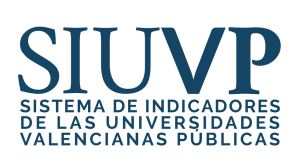 Las matriculaciones en másteres en ingeniería y arquitectura aumentan un 79% en cinco años, seguidas de las de ciencias de la salud que crecen un 51%En el conjunto de las universidades públicas valencianas, los alumnos que cursan un máster en cualquiera de las ramas de enseñanza han crecido un 39% desde el curso 2012/2013València, 22 de octubre de 2018. El alumnado que decide cursar un máster tras finalizar sus estudios de grado continúa creciendo en las universidades públicas valencianas. Mientras que en el curso 2012/2013 fueron 6.834 los estudiantes de nuevo ingreso en un curso de posgrado, durante el curso 2016/2017, se matricularon 9.476 alumnos, cifra que representa un crecimiento del 39%. Las mujeres, con 5.227 matriculaciones, representan el 55% del alumnado de nuevo ingreso en un máster, y los hombres, el 45% restante.Los máster relacionados con la rama de enseñanza enfocada hacia las ingenierías y la arquitectura son los que más están aumentado sus matriculaciones. En concreto, de los 1.122 alumnos que se inscribieron en un máster en 2012/2013 se ha pasado a 2.008 en 2016/2017, es decir, un 79% más. Se trata de un fuerte incremento justificado por la obligatoriedad de cursar un máster habilitante para ejercer las profesiones reguladas en ingeniería y arquitectura. El segundo crecimiento más destacado ha sido el de los alumnos de posgrado en Ciencias de la Salud, con un aumento del 51%, al pasar de 1.062 estudiantes a 1.601. Por detrás, se sitúa el aumento de los másteres en Ciencias Sociales y Jurídicas, que han crecido un 37% y que son los más numerosos, ya que cuentan con 4.356 estudiantes frente a los 3.176 del curso 2012/2013. Por su parte, los estudiantes de máster en la rama de Ciencias han aumentado un 27%.Estos datos se pueden encontrar en la última actualización de la plataforma SIUVP (Sistema de Información de las Universidades Valencianas Públicas), que recopila información sobre las universidades públicas valencianas. La web, resultado de la colaboración entre las universidades públicas valencianas y el Instituto Valenciano de Investigaciones Económicas (Ivie), ha renovado la información de 27 indicadores relacionados con las secciones referentes a acceso universitario, estudiantes, rendimiento académico, internacionalización y recursos humanos.Más estudiantes extranjerosLa información recientemente incluida en la web revela también un aumento del alumnado extranjero de grado que escoge las universidades públicas valencianas para cursar sus estudios universitarios. Si en el curso 2012/2013 representaba el 3,8% del alumnado, cinco años después, en el curso 2016/2017, suponía un 4,8% del total de estudiantes. De la misma manera, el porcentaje de estudiantes de grado y máster procedentes de otras provincias ha crecido un 20% desde 2012 y representan más de una cuarta parte de los alumnos en las ramas de Ciencias de la Salud, Ingenierías y Arquitectura y Ciencias.La información recogida en la base de datos de SIUVP abarca desde los aspectos más puramente académicos, como la oferta y la demanda docente, hasta los datos económicos más concretos sobre los recursos y resultados de la actividad de cada universidad. Esta plataforma agrupa a las 5 universidades públicas valencianas: Universidad de Alicante, Universitat Jaume I de Castelló, Universidad Miguel Hernández de Elche, Universitat Politècnica de València y Universitat de València.Todos los indicadores se pueden consultar en www.siuvp.esLos másteres universitarios habilitantes son títulos de posgrado que habilitan para el ejercicio de las profesiones reguladas de ingeniería y arquitectura. Las profesiones reguladas son oficios para cuyo ejercicio se requiere cumplir una condición especial que, generalmente, es estar en posesión de un determinado título académico.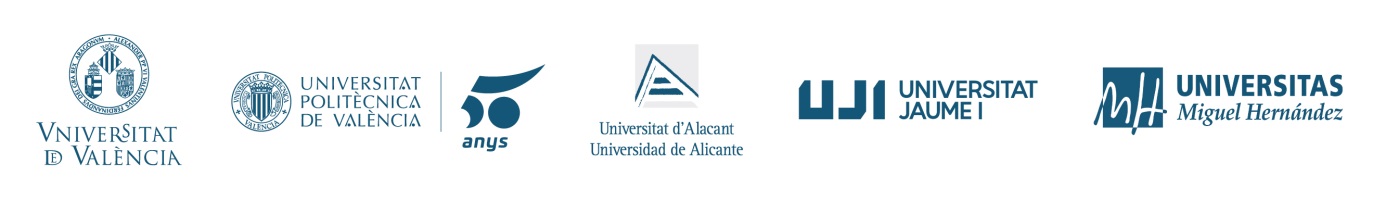 